ZamawiającyGmina GórnoGórno 16926-008 GórnoNIP: 6571824766, Regon: 000542860tel. (+48 41) 302 36 20, fax (+48 41) 302 36 21
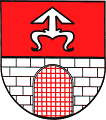 Specyfikacja Istotnych Warunków Zamówienia (SIWZ) Dostawa i montaż 88 instalacji solarnych i 237 mikroinstalacji fotowoltaicznych w ramach programu „Odnawialne źródła energii dla mieszkańców Gminy Górno”w postępowaniu o udzielenie zamówienia publicznego w trybie przetargu nieograniczonego o wartości szacunkowej powyżej kwot określonych w przepisach wydanych na podstawie art. 11 ust. 8 ustawy z dnia 
29 stycznia 2004 roku Prawo zamówień publicznych (tekst jednolity: Dz. U. 2017 poz. 1579) 		Zatwierdzam:.................................................(data, podpis Kierownika Zamawiającego)Specyfikacja niniejsza zawiera: Definicje i skróty: „IDW" - Instrukcja dla Wykonawców;„Konsorcjum" - stanowią wykonawcy wspólnie ubiegający się o zamówienie w rozumieniu art. 23 Ustawy Pzp; „OPZ" - Opis Przedmiotu Zamówienia w formie programu funkcjonalno – użytkowego (Część III SIWZ);„SIWZ" - Specyfikacja Istotnych Warunków Zamówienia;"Wzór Istotnych Postanowień Umowy" lub "Istotne Postanowienia Umowy" zwany również IPU, wzór umowy, projekt umowy, umowa - załącznik do SIWZ (część II)„Ustawa" lub „ustawa Pzp”- ustawa z dnia 29 stycznia 2004 r. Prawo zamówień publicznych (t.j. 2017r. poz. 1579 ze zm.),CZĘŚĆ I – INSTRUKCJA DLA WYKONAWCÓWNazwa i adres Zamawiającego Zamawiającym jest Gmina Górno, adres: Górno 169, 26-008 Górno, tel. (+48 41) 302 36 20, fax (+48 41) 302 36 21, adres email: gmina@gorno.pl,Tryb udzielania zamówieniaPostępowanie o udzielenie niniejszego zamówienia prowadzone jest w trybie przetargu nieograniczonego na postawie ustawy z dnia 29 stycznia 2017 roku Prawo Zamówień publicznych (tekst jednolity: Dz. U. 2017 poz. 1579 ze zmianami; dalej: „ustawa Pzp”).Opis przedmiotu zamówieniaPrzedmiotem zamówienia jest dostawa i montaż wraz z zaprojektowaniem i uruchomieniem 88 instalacji solarnych oraz 237 mikroinstalacji fotowoltaicznych w ramach programu pn. „Odnawialne źródła energii dla mieszkańców Gminy Górno” na nieruchomościach prywatnych zlokalizowanych w 13 miejscowościach Gminy Górno (Wola Jachowa, Skorzeszyce, Radlin, Podmąchocice, Leszczyny, Krajno-Zgórze, Krajno Pierwsze, Krajno-Parcele, Krajno Drugie, Górno-Parcele, Górno, Cedzyna, Bęczków), w podziale na zadania:W ramach ZADANIA I: wykonanie dokumentacji projektowych 88 instalacji solarnych na prywatnych budynkach lub na gruncie należących do mieszkańców Gminy Górno oraz dostawa elementów instalacji i przeprowadzenie na miejscu montażów instalacji solarnych w oparciu wykonaną dokumentację projektową wraz z uruchomieniem i instruktażem. W skład instalacji wchodzić będą m. in. kolektory słoneczne zamontowane na konstrukcji wsporczej, podgrzewacz wody z systemem zapewniającym ciągłość pracy instalacji oraz niezbędna armatura. Przewiduje się trzy typy instalacji solarnych, w zależności od ich mocy i objętości podgrzewaczy pojemnościowych (zestawy), w ilościach:Zestaw I: 2 kolektory słoneczne płaskie o mocy min. 3166 W, zasilające podgrzewacz pojemnościowy o objętości min. 240 dm3 w ilości 27 szt.Zestaw II: 3 kolektory słoneczne płaskie o mocy min. 4749 W, zasilające podgrzewacz pojemnościowy o objętości min. 270 dm3 w ilości 58 szt.Zestaw III: 4 kolektory słoneczne płaskie o mocy min. 6332 W, zasilające podgrzewacz pojemnościowy o objętości min. 370 dm3 w ilości 3 szt.Szczegółowy opis przedmiotu zamówienia jak również opis sposobu wykonania zadania znajduje się w III cz. SIWZ zatytułowanej: Opis Przedmiotu Zamówienia (OPZ).Mając na uwadze, iż zgodnie z zapisami Istotnych Postanowień Umowy Zamawiający przewidział rozliczenie ryczałtowe w rozumieniu art. 632 k.c. (za zaprojektowanie i wykonanie instalacji danego typu) - zaleca się, aby Wykonawca dokonał wizji lokalnej terenu objętego przedmiotem zamówienia, a także zdobył na swoją własną odpowiedzialność i ryzyko, wszelkie informacje, które mogą być niezbędne do przygotowania oferty. Oferta Wykonawcy winna obejmować realizację całości przedmiotu zamówienia zgodnie z OPZ, a cena uwzględniała wszelkie koszty z tym związane.Zamawiający jednocześnie informuje, że zgodnie z zapisami Istotnych Postanowień Umowy będzie wymagał od Wykonawcy wyłonionego w postępowaniu na czas realizacji umowy ustanowienia ochrony ubezpieczeniowej (według zasad określonych w Istotnych Postanowieniach Umowy) oraz wniesienia zabezpieczenia należytego wykonania umowy, zgodnie z treścią niniejszej SIWZ.Zamawiający wymaga minimalnie udzielenia przez Wykonawcę następujących okresów gwarancji na następujące elementy składające się na zamówienie: minimum 5 lat gwarancji na całą instalację, tj. kolektory słoneczne i pozostałe elementy instalacji oraz roboty montażowe.Wszystkie elementy instalacji, będące przedmiotem dostawy, muszą być fabrycznie nowe. Czas reakcji wykonawcy na zgłoszenie awarii instalacji w okresie gwarancji nie może być dłuższy niż 72 godziny.Przedmiot zamówienia wg Wspólnego Słownika Zamówień (CPV)09331100-9	Kolektory słoneczne do produkcji ciepła71320000-7	Usługi inżynieryjne w zakresie projektowania45330000-9	Roboty instalacyjno-wodno-kanalizacyjne i sanitarne	45300000-0	Roboty instalacyjne w budynkach	45320000-6	Roboty izolacyjne	45321000-3	Izolacje cieplne	45317000-2	Instalacje elektryczneW ramach ZADANIA II: wykonanie dokumentacji projektowych 237 mikro instalacji fotowoltaicznych na prywatnych budynkach lub na gruncie należących do mieszkańców Gminy Górno, dostawa elementów instalacji i przeprowadzenie na miejscu montażu instalacji wraz z infrastrukturą towarzyszącą i przyłączeniem do wewnętrznej instalacji elektroenergetycznej w oparciu o wykonaną dokumentację projektową wraz z uruchomieniem i instruktażem. Mikroinstalacja fotowoltaiczna musi się składać z następujących elementów: paneli fotowoltaicznych zamontowanych na konstrukcji wsporczej, inwertera DC/AC z funkcją pomiaru wyprodukowanej energii elektrycznej, instalacji prądu stałego i przemiennego, układu pomiarowo-rozliczeniowego w miejscu dostarczenia/odbioru energii elektrycznej. Przewiduje się następujące typy mikroinstalacji fotowoltaicznych, w zależności od ich mocy, w ilościach:Zestaw 8 paneli fotowoltaicznych płaskich o łącznej mocy min. 2,24 kW, w ilości 8 sztuk;Zestaw 9 paneli fotowoltaicznych płaskich o łącznej mocy min. 2,52 kW, w ilości 4 sztuk;Zestaw 10 paneli fotowoltaicznych płaskich o łącznej mocy min. 2,80 kW, w ilości 5 sztuk;Zestaw 11 paneli fotowoltaicznych płaskich o łącznej mocy min. 3,08 kW, w ilości 97 sztuk;Zestaw 12 paneli fotowoltaicznych płaskich o łącznej mocy min. 3,36 kW, w ilości 6 sztuk;Zestaw 13 paneli fotowoltaicznych płaskich o łącznej mocy min. 3,64 kW, w ilości 7 sztuk;Zestaw 14 paneli fotowoltaicznych płaskich o łącznej mocy min. 3,92 kW, w ilości 10 sztuk;Zestaw 15 paneli fotowoltaicznych płaskich o łącznej mocy min. 4,20 kW, w ilości 42 sztuk;Zestaw 16 paneli fotowoltaicznych płaskich o łącznej mocy min. 4,48 kW, w ilości 5 sztuk;Zestaw 18 paneli fotowoltaicznych płaskich o łącznej mocy min. 5,04 kW, w ilości 22 sztuk;Zestaw 20 paneli fotowoltaicznych płaskich o łącznej mocy min. 5,60 kW, w ilości 3 sztuk;Zestaw 21 paneli fotowoltaicznych płaskich o łącznej mocy min. 5,88 kW, w ilości 2 sztuk;Zestaw 22 paneli fotowoltaicznych płaskich o łącznej mocy min. 6,16 kW, w ilości 9 sztuk;Zestaw 23 paneli fotowoltaicznych płaskich o łącznej mocy min. 6,44 kW, w ilości 2 sztuk;Zestaw 25 paneli fotowoltaicznych płaskich o łącznej mocy min. 7,00 kW, w ilości 2 sztuk;Zestaw 26 paneli fotowoltaicznych płaskich o łącznej mocy min. 7,28 kW, w ilości 2 sztuk;Zestaw 28 paneli fotowoltaicznych płaskich o łącznej mocy min. 7,84 kW, w ilości 3 sztuk;Zestaw 32 paneli fotowoltaicznych płaskich o łącznej mocy min. 8,96 kW, w ilości 1 sztuk;Zestaw 33 paneli fotowoltaicznych płaskich o łącznej mocy min. 9,24 kW, w ilości 4 sztuk;Zestaw 34 paneli fotowoltaicznych płaskich o łącznej mocy min. 9,52 kW, w ilości 3 sztuk;Szczegółowy opis przedmiotu zamówienia jak również opis sposobu wykonania zadania znajduje się w III cz. SIWZ zatytułowanej: Opis Przedmiotu Zamówienia (OPZ).Mając na uwadze, iż zgodnie z zapisami Istotnych Postanowień Umowy Zamawiający przewidział rozliczenie ryczałtowe w rozumieniu art. 632 k.c. (za zaprojektowanie i wykonanie instalacji danego typu) - zaleca się, aby Wykonawca dokonał wizji lokalnej terenu objętego przedmiotem zamówienia, a także zdobył na swoją własną odpowiedzialność i ryzyko, wszelkie informacje, które mogą być niezbędne do przygotowania oferty. Oferta Wykonawcy winna obejmować realizację całości przedmiotu zamówienia zgodnie z OPZ, a cena uwzględniała wszelkie koszty z tym związane.Zamawiający jednocześnie informuje, że zgodnie z zapisami Istotnych Postanowień Umowy będzie wymagał od Wykonawcy wyłonionego w postępowaniu na czas realizacji umowy ustanowienia ochrony ubezpieczeniowej (według zasad określonych w Istotnych Postanowieniach Umowy) oraz wniesienia zabezpieczenia należytego wykonania umowy, zgodnie z treścią niniejszej SIWZ.Zamawiający wymaga minimalnie udzielenia przez Wykonawcę następujących okresów gwarancji na następujące elementy składające się na zamówienie:gwarancja producencka: minimum 25 lat panele fotowoltaiczne na 80% wydajności oraz 10 lat gwarancji produktowej; minimum 5 lat gwarancji wykonawcy całą instalację oraz roboty montażowe.Wszystkie elementy instalacji, będące przedmiotem dostawy, muszą być fabrycznie nowe. Zamawiający wymaga, żeby panele fotowoltaiczne dostarczone na miejsce montażu miały datę produkcji nie starszą niż 1 rok od daty dostawy.Czas reakcji Wykonawcy na zgłoszenie awarii w okresie gwarancji nie może być dłuższy, niż 72 godziny.Przedmiot zamówienia wg Wspólnego Słownika Zamówień (CPV)09331200-0	Słoneczne moduły fotoelektryczne71320000-7	Usługi inżynieryjne w zakresie projektowania45310000-3	Roboty instalacyjne elektryczne45300000-0	Roboty instalacyjne w budynkach45315600-0	Instalacje niskiego napięcia45311100-1	Roboty w zakresie okablowania elektrycznegoZamawiający dopuszcza możliwości składania ofert częściowych, przy czym oferta Wykonawcy winna opiewać na wykonanie jednego lub obu zadań.Zamawiający nie przewiduje możliwości udzielenia zamówień uzupełniających, o których mowa w art. 67 ust. 1 pkt. 6 ustawy Pzp.Zamawiający nie dopuszcza składania ofert wariantowych.Zamawiający nie zastrzega obowiązku osobistego wykonania przez Wykonawcę kluczowych części zamówienia. Wykonawca jest zobowiązany do wskazania w ofercie tych części zamówienia, których wykonanie zamierza powierzyć podwykonawcom i podania przez Wykonawcę firm podwykonawców. Jeżeli zmiana albo rezygnacja z podwykonawcy dotyczy podmiotu, na którego zasoby Wykonawca powoływał się, na zasadach określonych w art. 22a ust. 1 ustawy Pzp, w celu wykazania warunków udziału w postępowaniu, Wykonawca jest obowiązany wykazać Zamawiającemu, że proponowany inny podwykonawca lub Wykonawca samodzielnie spełnia je w stopniu nie mniejszym niż podwykonawca, na którego zasoby Wykonawca powoływał się w trakcie postępowania o udzielenie zamówienia. Powierzenie wykonania części zamówienia podwykonawcom nie zwalnia wykonawcy z odpowiedzialności za należyte wykonanie tego zamówienia.Zamawiający nie przewiduje udzielania zaliczek na poczet wynagrodzenia za wykonanie zamówienia. Zamawiający przewiduje zapłatę wynagrodzenia z częściach.Rozwiązania równoważne:W przypadku użycia w SIWZ lub załącznikach do SIWZ odniesień do norm, europejskich ocen technicznych, aprobat, specyfikacji technicznych i systemów referencji technicznych, o których mowa w art. 30 ust. 1 pkt 2) i ust. 3 ustawy Pzp zamawiający dopuszcza rozwiązania równoważne opisywanym.W przypadku gdy w SIWZ lub załącznikach zostały użyte znaki towarowe, oznacza to, że są one podane przykładowo i określają jedynie minimalnie oczekiwane parametry jakościowe oraz wymagany standard. Wykonawca może zastosować materiały lub urządzenia równoważne, lecz o parametrach jakościowych podobnych lub lepszych, których zastosowanie nie wpłynie negatywnie na prawidłowe funkcjonowanie przyjętych rozwiązań. Wykonawca, który zastosuje materiały lub urządzenia równoważne, będzie obowiązany wykazać w trakcie realizacji zamówienia, że zastosowane przez niego materiały lub zamówienia spełniają wymagania określone przez zamawiającego. Użycie w SIWZ lub załącznikach oznakowania w rozumieniu art. 2 ust. 16 ustawy Pzp oznacza, że zamawiający akceptuje także inne wszystkie inne oznakowania potwierdzające, że dane roboty budowlane, dostawy lub usługi spełniają równoważne wymagania. W przypadku gdy wykonawca nie może uzyskać z przyczyn od niego niezależnych określonego przez zamawiającego oznakowania lub oznakowania potwierdzającego, że dane roboty budowlane, dostawy lub usługi spełniają równoważne wymagania, zamawiający w terminie przez siebie określonym akceptuje inne odpowiednie środki dowodowe, w szczególności dokumentację techniczną producenta, o ile dany wykonawca udowodni, że roboty budowlane, usługi lub dostawy, które mają zostać przez niego wykonane spełniają wymagania określonego oznakowania lub wymagania wskazane przez zamawiającego.Użycie w SIWZ lub załącznikach wymogu posiadania certyfikatu wydanego przez jednostkę oceniającą zgodność lub sprawozdania z badań przeprowadzonych przez tę jednostkę jako środka dowodowego potwierdzającego zgodność z wymaganiami lub cechami określonymi w opisie przedmiotu zamówienia , kryteriach oceny ofert lub warunkach realizacji zamówienia oznacza, że zamawiający akceptuje również certyfikaty wydane przez inne równoważne jednostki oceniające zgodność. Zamawiający zaakceptuje również inne środki dowodowe, w szczególności dokumentację techniczną producenta, w przypadku, gdy dany wykonawca nie ma dostępu do certyfikatów lub sprawozdań z badań, ani możliwości ich uzyskania w odpowiednim terminie, o ile brak dostępu nie może być przypisany danemu wykonawcy, oraz pod warunkiem, że dany wykonawca udowodni, że wykonane przez niego roboty budowlane, dostawy lub usługi spełniają wymogi lub kryteria określone w opisie przedmiotu zamówienia, kryteriach oceny ofert lub warunkach realizacji zamówienia.Termin wykonania zamówieniaCałość przedmiotu zamówienia należy wykonać w terminie do 30 listopada 2018 roku.Zamawiający wymaga, aby wykonywanie jednej instalacji w jednej lokalizacji nie trwało dłużej niż trzy dni robocze kolejno następujące po sobie. Wykonawca nie może przerwać wykonywania instalacji w budynku bez uzasadnionej przyczyny.Warunki udziału w postępowaniuO udzielenie zamówienia mogą ubiegać się Wykonawcy, którzy:Nie podlegają wykluczeniu; Spełniają określone przez Zamawiającego warunki udziału w postępowaniu dotyczące:Kompetencji lub uprawnień do prowadzenia określonej działalności zawodowej, o ile wynika to z odrębnych przepisów: Zamawiający nie określa wymogu w zakresie tego warunku;Sytuacji ekonomicznej lub finansowej: Zamawiający określa, że ww. warunek zostanie spełniony, jeśli Wykonawca wykaże, że posiada środki finansowe lub zdolność kredytową na kwotę:500.000,00 zł (słownie: pięćset tysięcy złotych) dla zadania I;1.500.000,00 zł (słownie: jeden milion pięćset tysięcy złotych) dla zadania II. W przypadku złożenia oferty na oba zadania warunek zostanie spełniony, jeśli Wykonawca wykaże, że posiada środki finansowe lub zdolność kredytową na kwotę 2.000.000,00 zł (słownie: dwa miliony złotych).Zdolności technicznej lub zawodowej: Zamawiający określa, że ww. warunek będzie spełniony, jeśli Wykonawca wykaże, że :w okresie ostatnich 5 lat przed okresem terminu składania ofert, a jeżeli okres prowadzenia działalności jest krótszy – w tym okresie, wykonał należycie:W zakresie zadania I co najmniej jedno zamówienie polegające na wykonaniu (w formule dostawa z montażem lub robót budowlanych) co najmniej 50 instalacji solarnych (kolektorów słonecznych) do podgrzewania ciepłej wody użytkowej, w ramach jednego kontraktu;W zakresie zadania II co najmniej jedno zamówienie polegające na wykonaniu (w formule dostawa z montażem lub robót budowanych) co najmniej 50 mikroinstalacji fotowoltaicznych, w ramach jednego kontraktu.UWAGA! W przypadku ubiegania się o udzielenie zamówienia wspólnie przez dwóch lub więcej Wykonawców warunek zostanie uznany za spełniony, jeżeli przynajmniej 1 z wykonawców wykaże spełnienie ww. warunku.dysponuje lub będzie dysponował na potrzeby realizacji zamówienia publicznego następującymi osobami, posiadającymi określone poniżej uprawnienia i kwalifikacje:W zakresie zadania I :–	kierownik robót sanitarnych – co najmniej jedna osoba, posiadająca uprawnienia do kierowania robotami budowlanymi bez ograniczeń w specjalności instalacyjnej w zakresie sieci, instalacji i urządzeń cieplnych, gazowych, wodociągowych i kanalizacyjnych (zgodnie z Rozporządzeniem Ministra Infrastruktury i Rozwoju z dnia 11 września 2014 r. w sprawie samodzielnych funkcji technicznych w budownictwie, Dz. U. 2014, poz. 1278) lub odpowiadające im uprawnienia budowlane, które zostały wydane na podstawie wcześniej obowiązujących przepisów, lub posiadająca odpowiednie kwalifikacje zawodowe, które zostały uznane na zasadach określonych w ustawie z dnia 22 grudnia 2015 r. o zasadach uznawania kwalifikacji zawodowych nabytych w państwach członkowskich Unii Europejskiej (Dz.U. 2016 poz. 65); oraz posiadająca wpis na listę członków właściwej izby samorządu zawodowego, potwierdzony zaświadczeniem wydanym przez tę izbę, z określonym w nim terminem ważności; –	kierownik robót elektrycznych – – co najmniej jedna osoba, posiadająca uprawnienia do kierowania robotami budowlanymi bez ograniczeń w specjalności instalacyjnej w zakresie sieci, instalacji i urządzeń elektrycznych i elektroenergetycznych (zgodnie z Rozporządzeniem Ministra Infrastruktury i Rozwoju z dnia 11 września 2014 r. w sprawie samodzielnych funkcji technicznych w budownictwie, Dz. U. 2014, poz. 1278) lub odpowiadające im uprawnienia budowlane, które zostały wydane na podstawie wcześniej obowiązujących przepisów, lub posiadająca odpowiednie kwalifikacje zawodowe, które zostały uznane na zasadach określonych w ustawie z dnia 22 grudnia 2015 r. o zasadach uznawania kwalifikacji zawodowych nabytych w państwach członkowskich Unii Europejskiej (Dz.U. 2016 poz. 65); oraz posiadająca wpis na listę członków właściwej izby samorządu zawodowego, potwierdzony zaświadczeniem wydanym przez tę izbę, z określonym w nim terminem ważności.W zakresie zadania II:–	kierownik robót elektrycznych – – co najmniej jedna osoba, posiadająca uprawnienia do kierowania robotami budowlanymi bez ograniczeń w specjalności instalacyjnej w zakresie sieci, instalacji i urządzeń elektrycznych i elektroenergetycznych (zgodnie z Rozporządzeniem Ministra Infrastruktury i Rozwoju z dnia 11 września 2014 r. w sprawie samodzielnych funkcji technicznych w budownictwie, Dz. U. 2014, poz. 1278) lub odpowiadające im uprawnienia budowlane, które zostały wydane na podstawie wcześniej obowiązujących przepisów, lub posiadająca odpowiednie kwalifikacje zawodowe, które zostały uznane na zasadach określonych w ustawie z dnia 22 grudnia 2015 r. o zasadach uznawania kwalifikacji zawodowych nabytych w państwach członkowskich Unii Europejskiej (Dz.U. 2016 poz. 65); oraz posiadająca wpis na listę członków właściwej izby samorządu zawodowego, potwierdzony zaświadczeniem wydanym przez tę izbę, z określonym w nim terminem ważności.Wykonawca może w celu potwierdzenia spełniania warunków udziału w postępowaniu, w stosownych sytuacjach oraz w odniesieniu do konkretnego zamówienia, lub jego części, polegać na zdolnościach technicznych lub zawodowych lub sytuacji finansowej lub ekonomicznej innych podmiotów, niezależnie od charakteru prawnego łączących go z nim stosunków prawnych.Wykonawca, który polega na zdolnościach lub sytuacji innych podmiotów, musi udowodnić Zamawiającemu, że realizując zamówienie, będzie dysponował niezbędnymi zasobami tych podmiotów, w szczególności przedstawiając zobowiązanie tych podmiotów do oddania mu do dyspozycji niezbędnych zasobów na potrzeby realizacji zamówienia.Zamawiający oceni, czy udostępniane Wykonawcy przez inne podmioty zdolności techniczne lub zawodowe lub ich sytuacja finansowa lub ekonomiczna, pozwalają na wykazanie przez Wykonawcę spełniania warunków udziału w postępowaniu oraz zbada, czy nie zachodzą wobec tego podmiotu podstawy wykluczenia, o których mowa w art. 24 ust. 1 pkt 13–22 i ust. 5 pkt 1, 2 i 4 ustawy Pzp.W odniesieniu do warunków dotyczących wykształcenia, kwalifikacji zawodowych lub doświadczenia, wykonawcy mogą polegać na zdolnościach innych podmiotów, jeśli podmioty te zrealizują usługi, do realizacji których te zdolności są wymagane. W celu oceny, czy Wykonawca polegając na zdolnościach lub sytuacji innych podmiotów na zasadach określonych w art. 22a ustawy Pzp, będzie dysponował niezbędnymi zasobami w stopniu umożliwiającym należyte wykonanie zamówienia publicznego oraz oceny, czy stosunek łączący wykonawcę z tymi podmiotami gwarantuje rzeczywisty dostęp do ich zasobów, Zamawiający żąda dokumentów określających w szczególności:zakres dostępnych Wykonawcy zasobów innego podmiotu;sposób wykorzystania zasobów innego podmiotu, przez Wykonawcę, przy wykonywaniu zamówienia;zakres i okres udziału innego podmiotu przy wykonywaniu zamówienia;czy podmiot, na zdolnościach którego wykonawca polega w odniesieniu do warunków udziału w postępowaniu dotyczących wykształcenia, kwalifikacji zawodowych lub doświadczenia, zrealizuje usługi, których wskazane zdolności dotyczą.Wykonawca, który polega na sytuacji finansowej lub ekonomicznej innych podmiotów, odpowiada solidarnie z podmiotem, który zobowiązał się do udostępnienia zasobów, za szkodę poniesioną przez Zamawiającego powstałą w skutek nieudostępnienia tych zasobów, chyba że za nieudostępnienie zasobów nie ponosi winy.Jeżeli zdolności techniczne lub zawodowe lub sytuacja ekonomiczna lub finansowa, podmiotu, o którym mowa w pkt 5.3., nie potwierdzają spełnienia przez Wykonawcę warunków udziału w postępowaniu lub zachodzą wobec tych podmiotów podstawy wykluczenia, Zamawiający żąda, aby wykonawca w terminie określonym przez zamawiającego:zastąpił ten podmiot innym podmiotem lub podmiotami lubzobowiązał się do osobistego wykonania odpowiedniej części zamówienia, jeżeli wykaże zdolności techniczne lub zawodowe lub sytuację finansową lub ekonomiczną, o których mowa w pkt 5.2.Podstawy wykluczenia Wykonawcy z postępowania, w tym podstawy, o których mowa w art. 24 ust. 5 ustawy PzpZamawiający wykluczy z postępowania Wykonawcę w przypadku spełnienia wobec niego przesłanek określonych w art. 24 ust. 1 pkt 12 – 23 ustawy Pzp.Ponadto Zamawiający wykluczy z postępowania Wykonawcę na podstawie art. 24 ust.5 pkt 1), 2), 4) i 8) ustawy PZP, to jest Wykonawcę:w stosunku do którego otwarto likwidację, w zatwierdzonym przez sąd układzie w postępowaniu restrukturyzacyjnym jest przewidziane zaspokojenie wierzycieli przez likwidację jego majątku lub sąd zarządził likwidację jego majątku w trybie art. 332 ust. 1 ustawy z dnia 15 maja 2015 r. - Prawo restrukturyzacyjne (Dz.U. z 2016 r. poz. 1574, 1579, 1948 i 2260) lub którego upadłość ogłoszono, z wyjątkiem wykonawcy, który po ogłoszeniu upadłości zawarł układ zatwierdzony prawomocnym postanowieniem sądu, jeżeli układ nie przewiduje zaspokojenia wierzycieli przez likwidację majątku upadłego, chyba że sąd zarządził likwidację jego majątku w trybie art. 366 ust. 1 ustawy z dnia 28 lutego 2003 r. - Prawo upadłościowe (Dz.U. z 2016 r. poz. 2171, 2260 i 2261 oraz z 2017 r. poz. 791);który w sposób zawiniony poważnie naruszył obowiązki zawodowe, co podważa jego uczciwość, w szczególności gdy wykonawca w wyniku zamierzonego działania lub rażącego niedbalstwa nie wykonał lub nienależycie wykonał zamówienie, co zamawiający jest w stanie wykazać za pomocą stosownych środków dowodowych;który, z przyczyn leżących po jego stronie, nie wykonał albo nienależycie wykonał w istotnym stopniu wcześniejszą umowę w sprawie zamówienia publicznego lub umowę koncesji, zawartą z zamawiającym, o którym mowa w art. 3 ust. 1 pkt 1-4, co doprowadziło do rozwiązania umowy lub zasądzenia odszkodowania;który naruszył obowiązki dotyczące płatności podatków, opłat lub składek na ubezpieczenia społeczne lub zdrowotne, co zamawiający jest w stanie wykazać za pomocą stosownych środków dowodowych, z wyjątkiem przypadku, o którym mowa w ust. 1 pkt 15, chyba że wykonawca dokonał płatności należnych podatków, opłat lub składek na ubezpieczenia społeczne lub zdrowotne wraz z odsetkami lub grzywnami lub zawarł wiążące porozumienie w sprawie spłaty tych należności.Wykluczenie wykonawcy następuje zgodnie z art. 24 ust. 7 ustawy PZP.Wykonawca, który podlega wykluczeniu na podstawie art. 24 ust. 1 pkt 13 i 14, art. 24 ust. 1 pkt 16 - 20 lub art. 24 ust. 5 pkt 1, 2, 4 i 8 ustawy PZP, może przedstawić dowody na to, że podjęte przez niego środki są wystarczające do wykazania jego rzetelności, w szczególności udowodnić naprawienie szkody wyrządzonej przestępstwem lub przestępstwem skarbowym, zadośćuczynienie pieniężne za doznaną krzywdę lub naprawienie szkody, wyczerpujące wyjaśnienie stanu faktycznego oraz współpracę z organami ścigania oraz podjęcie konkretnych środków technicznych, organizacyjnych i kadrowych, które są odpowiednie dla zapobiegania dalszym przestępstwom lub przestępstwom skarbowym lub nieprawidłowemu postępowaniu wykonawcy. Zdania pierwszego nie stosuje się, jeżeli wobec wykonawcy, będącego podmiotem zbiorowym, orzeczono prawomocnym wyrokiem sądu zakaz ubiegania się o udzielenie zamówienia oraz nie upłynął określony w tym wyroku okres obowiązywania tego zakazu.Wykonawca nie podlega wykluczeniu, jeżeli Zamawiający, uwzględniając wagę i szczególne okoliczności czynu Wykonawcy, uzna za wystarczające dowody przedstawione na podstawie pkt 6.4. SIWZ.W przypadkach, o których mowa w art. 24 ust. 1 pkt 19 ustawy PZP przed wykluczeniem wykonawcy, zamawiający zapewnia temu wykonawcy możliwość udowodnienia, że jego udział w przygotowaniu postępowania o udzielenie zamówienia nie zakłóci konkurencji. Zamawiający wskazuje w protokole sposób zapewnienia konkurencji.Zamawiający może wykluczyć Wykonawcę na każdym etapie postępowania o udzielenie zamówienia.Zamawiający może, na każdym etapie postępowania, uznać, że Wykonawca nie posiada wymaganych zdolności, jeżeli zaangażowanie zasobów technicznych lub zawodowych Wykonawcy w inne przedsięwzięcia gospodarcze Wykonawcy może mieć negatywny wpływ na realizację zamówienia. Jeżeli jest to niezbędne do zapewnienia odpowiedniego przebiegu postępowania o udzielenie zamówienia, Zamawiający może na każdym etapie postępowania wezwać Wykonawców do złożenia wszystkich lub niektórych oświadczeń lub dokumentów potwierdzających, że nie podlegają wykluczeniu lub spełniają warunki udziału w postępowaniu, a jeżeli zachodzą uzasadnione podstawy do uznania, że złożone uprzednio oświadczenia lub dokumenty nie są już aktualne, do złożenia aktualnych oświadczeń lub dokumentów. Opis sposobu przygotowania ofertWykonawca może złożyć tylko jedna ofertę.Oferta musi być złożona w języku polskim, w formie pisemnej pod rygorem nieważności.Do oferty należy załączyć aktualne: na dzień składania ofert oświadczenie, stanowiące wstępne potwierdzenie, że Wykonawca nie podlega wykluczeniu z postępowania na podstawie art. 24 ust. 1 pkt 12)-22) i art. 24 ust 5 pkt 1), 2), 4) i 8) ustawy Pzp oraz, że spełnia warunki udziału w postępowaniu, o których mowa w pkt 5.2. SIWZ. Wykonawca składa przedmiotowe oświadczenie w formie jednolitego europejskiego dokumentu zamówienia (dalej: JEDZ) – sporządzone wg wzoru standardowego formularza określonego rozporządzeniem wykonawczym Komisji Europejskiej nr 2016/7 z 05 stycznia 2016 roku ustanawiającym jednolity europejski dokument zamówienia – zakres oświadczenia stanowi załącznik nr 2 do SIWZ; Informacja dot. JEDZ stanowi załącznik nr 2a do SIWZ. Zamawiający informuje, że wykonawca może ograniczyć się do wypełnienia sekcji ά w części IV JEDZ i nie musi uzupełniać żadnej z pozostałych części IV JEDZ.Ponadto do oferty należy załączyć, jeżeli dotyczy:Pełnomocnictwo do reprezentowania wszystkich Wykonawców wspólnie ubiegających się o udzielenie zamówienia, ewentualnie mowa i współpracy. Dokument, z którego wynika umocowania do reprezentowania wszystkich Wykonawców musi być złożony w oryginale lub poświadczonej notarialnie kopii.Pełnomocnictwo do występowania w imieniu Wykonawcy i zaciągania w jego imieniu zobowiązań. Dokument, z którego wynika umocowania do reprezentowania Wykonawcy musi być złożony w oryginale lub poświadczonej notarialnie kopii. Zobowiązanie, o którym mowa w pkt 5.3.1. niniejszego SIWZ.Oferta wraz z załącznikami musi być podpisana przez Wykonawcę. Zamawiający wymaga, aby ofertę podpisano zgodnie z zasadami reprezentacji wskazanymi we właściwym rejestrze lub ewidencji działalności gospodarczej. Jeżeli osoby podpisujące ofertę działają na podstawie pełnomocnictwa, to pełnomocnictwo to musi obejmować uprawnienie do podpisania oferty. Pełnomocnictwo musi być złożone wraz z ofertą w oryginale lub w notarialnie potwierdzonej kopii. Zasady składania oferty przez podmioty występujące wspólnie:Wymagane oświadczenie JEDZ wskazane w pkt 7.3. powinno być złożone przez każdego Wykonawcę wspólnie ubiegającego się o zamówienie. Oświadczenie to mają potwierdzać spełnianie warunków udziału w postępowaniu oraz brak podstaw wykluczenia w zakresie, w którym każdy z wykonawców wykazuje spełnianie warunków udziału w postępowaniu oraz brak podstaw wykluczenia (Wykonawcy muszą łącznie wykazać spełnianie warunków udziału w postępowaniu, natomiast brak podstaw wykluczenia wykazuje każdy oddzielnie).Wykonawcy składający ofertę wspólną zobowiązani są do ustanowienia pełnomocnika do reprezentowania ich w postępowaniu albo pełnomocnika do reprezentowania ich w postępowaniu oraz do zawarcia umowy w sprawie zamówienia. Dokument (lub dokumenty) zawierający ustanowienie pełnomocnika musi zawierać w szczególności: wskazanie postępowania o zamówienie publiczne, którego dotyczy, Wykonawców ubiegających się wspólnie o udzielenie zamówienia, wskazanie ustanowionego pełnomocnika i zakres jego umocowania. Dokument (lub dokumenty) zawierający ustanowienie pełnomocnika musi być podpisany w imieniu wszystkich Wykonawców ubiegających się wspólnie o udzielenie zamówienia, przez osoby uprawnione do składania oświadczeń woli, wymienione we właściwym rejestrze lub ewidencji Wykonawców. Ustanowienie przedmiotowego pełnomocnika może zostać zawarte w umowie o współdziałaniu złożonej wraz z ofertą. Dokument (lub dokumenty) zawierający ustanowienie pełnomocnika musi zostać złożony wraz z ofertą w formie oryginału lub notarialnie poświadczonej kopii. Wszelka korespondencja oraz rozliczenia dokonywane będą wyłącznie z pełnomocnikiem.Wypełniając formularz oferty, jak również inne dokumenty, powołując się na Wykonawcę, w miejscu np. nazwa i adres Wykonawcy, należy wpisać dane dotyczące Wykonawców wspólnie ubiegających się o udzielenie zamówienia, a nie pełnomocnika tych Wykonawców.Wykonawca, który powołuje się na zasoby innych podmiotów, w celu wykazania braku istnienia wobec nich podstaw wykluczenia oraz spełniania, w zakresie, w jakim powołuje się na ich zasoby, warunków udziału w postępowaniu, składa także oświadczenia JEDZ dotyczące tych podmiotów, sporządzone wg wzoru, o którym mowa w pkt. 7.3.1. SIWZ. Zamawiający nie wymaga aby wykonawca, który zamierza powierzyć część zamówienia podwykonawcom, w celu wykazania braku wobec nich podstaw do wykluczenia z udziału w postępowaniu, składał oświadczenia JEDZ dotyczące tych podwykonawców, o ile nie dotyczy to sytuacji opisanej w pkt. 7.6. niniejszego SIWZ. Niemniej jednak Wykonawca wypełni część II sekcji D JEDZ oraz wskaże części zamówienia, których wykonanie zamierza powierzyć podwykonawcom oraz, o ile jest to wiadomo, wskazać firmy podwykonawców. Oferta powinna być sporządzona zgodnie ze wzorem stanowiącym załącznik nr 1 do IDW.Każda zawierająca jakąkolwiek treść strona oferty musi być podpisana przez Wykonawcę. Każda poprawka w treści oferty, a w szczególności każde przerobienie, przekreślenie, uzupełnienie, nadpisanie, przesłonięcie korektorem, itp. powinny być podpisane przez Wykonawcę.Podpisanie oferty powinno być dokonane w sposób umożliwiający identyfikację podpisu (np. czytelny podpis lub nieczytelny podpis wraz z imienną pieczątką osoby podpisującej dokument lub poświadczającej kopię).Oferta oraz oświadczenia JEDZ muszą być czytelne. Informacje stanowiące tajemnicę przedsiębiorstwa:Wykonawca, nie później niż w terminie składania ofert, powinien wskazać w sposób nie budzący wątpliwości, które informacje stanowią tajemnicę przedsiębiorstwa oraz powinien zastrzec, że nie mogą być udostępniane. Wykonawca powinien również wykazać, nie później niż w terminie składania ofert, że zastrzeżone informacje stanowią tajemnicę przedsiębiorstwa w rozumieniu przepisów art. 11 ust. 4 ustawy z dnia 16 kwietnia 1993 r. o zwalczaniu nieuczciwej konkurencji (Dz. U. z 2003r. nr 153 poz. 1503, ze zmianami.). Wykonawca powinien więc wykazać, iż zastrzeżone informacje nie zostały ujawnione do dnia składania ofert, mają charakter techniczny, technologiczny, organizacyjny lub posiadają wartość gospodarczą oraz Wykonawca podjął w stosunku do nich czynności zmierzające do zachowania ich w poufności. Wykonawca nie może zastrzec informacji, o których mowa w art. 86 ust. 4 ustawy Prawo zamówień publicznych. Powyższe informacje muszą być oznaczone klauzulą: „Informacje stanowiące tajemnicę przedsiębiorstwa w rozumieniu art. 11 ust. 4 ustawy z dnia 16 kwietnia 1993 r. o zwalczaniu nieuczciwej konkurencji (Dz. U. z 2003r. nr 153 poz. 1503, ze zmianami.)” - zaleca się, aby były trwale, oddzielnie spięte.Powyższe zasady mają zastosowanie do informacji stanowiących tajemnicę przedsiębiorstwa, zawartych w szczególności w oświadczeniach, wyjaśnieniach i dokumentach składanych przez Wykonawcę w toku postępowania o udzielenie zamówienia publicznego, przy czym wskazanie tych informacji oraz wykazanie, że stanowią one tajemnicę przedsiębiorstwa powinno nastąpić przed upływem terminu do złożenia przez Wykonawcę wyjaśnień lub uzupełnień.Ofertę należy umieścić w zamkniętym opakowaniu, uniemożliwiającym odczytanie zawartości bez uszkodzenia tego opakowania. Opakowanie winno być oznaczone nazwą (firmą) i adresem Wykonawcy, zaadresowane na adres Gmina Górno, Górno 169, 26-008 Górno oraz opisane: Oferta na zadanie pn. „Odnawialne źródła energii dla mieszkańców Gminy Górno”Termin składania ofert: 25.05.2018 r. godz. 9:30.Nie otwierać przed dniem 25.05.2018 r. do godz. 10.00.Wykonawca może wprowadzić zmiany, poprawki, modyfikacje i uzupełnienia do złożonej oferty pod warunkiem, że Zamawiający otrzyma pisemne zawiadomienie o wprowadzeniu zmian przed terminem składania ofert. Powiadomienie o wprowadzeniu zmian musi być złożone według takich samych zasad, jak składana oferta tj. w kopercie dodatkowo oznakowanej napisem „ZMIANA”. Koperty oznaczone „ZMIANA” zostaną otwarte przy otwieraniu oferty Wykonawcy, który wprowadził zmiany, po uprzednim stwierdzeniu poprawności procedury dokonywania zmian i dołączeniu do oferty.Wykonawca ma prawo, przed upływem terminu składania ofert wycofać złożoną przez siebie ofertę, poprzez złożenie pisemnego powiadomienia, według tych samych zasad jak wprowadzanie zmian i poprawek z napisem na kopercie „WYCOFANIE”. Wykaz oświadczeń lub dokumentów, potwierdzających spełnianie warunków udziału w postępowaniu oraz brak podstaw do wykluczenia Celem potwierdzenia warunków udziału w postępowaniu oraz braku podstaw do wykluczenia wykonawcy składają:Wraz z ofertą oświadczenie, o którym mowa w pkt. 7.3.1. - JEDZ, celem wstępnego potwierdzenia warunków udziału w postępowaniu oraz braku podstaw do wykluczenia.W terminie 3 dni od zamieszczenia na stronie internetowej informacji, o której mowa w art. 86 ust. 5 ustawy Pzp Wykonawca przekaże Zamawiającemu, bez dodatkowego wezwania, oświadczenie o przynależności lub braku przynależności do tej samej grupy kapitałowej o której mowa w art. 24 ust. 1 pkt 23 ustawy Pzp w celu wykazania braku podstaw do wykluczenia z postępowania o udzielenie zamówienia publicznego w okolicznościach, o których mowa w art. 24 ust. 1 pkt 23) ustawy PZP, wg wzoru nr 4 do IDW. Wraz ze złożeniem oświadczenia o przynależności do tej samej grupy kapitałowej, o której mowa w art. 24 ust. 1 pkt 23 ustawy Pzp, wykonawca powinien przedstawić, pod rygorem wykluczenia z postępowania o udzielenie zamówienia, dowody, że powiązania z innym wykonawcą nie prowadzą do zakłócenia konkurencji w postępowaniu o udzielenie zamówienia. Zamawiający przed udzieleniem zamówienia wezwie wykonawcę, którego oferta została najwyżejoceniona, do złożenia w wyznaczonym terminie, nie krótszym niż 10 dni, aktualnych na dzień złożenia następujących oświadczeń lub dokumentów:W celu potwierdzenia spełniania warunku o którym mowa w pkt 5.2.2. SIWZ informację banku lub spółdzielczej kasy oszczędnościowo-kredytowej, potwierdzającą wysokość posiadanych środków finansowych lub zdolność kredytową wykonawcy, wystawioną w okresie nie wcześniejszym niż 1 miesiąc przed upływem terminu składania ofert,W celu potwierdzenia spełniania warunku, o którym mowa w pkt 5.2.3. SIWZ - wykazu dostaw wykonanych nie wcześniej niż w okresie ostatnich 5 lat przed upływem terminu składania ofert, a jeżeli okres prowadzenia działalności jest krótszy – w tym okresie, wraz z podaniem ich wartości, przedmiotu, daty wykonania i podmiotów, na rzecz których dostawy zostały wykonane, z załączeniem dowodów określających czy te dostawy zostały wykonane należycie, przy czym dowodami, o których mowa, są referencje bądź inne dokumenty wystawione przez podmiot, na rzecz którego dostawy były wykonywane, a jeżeli z uzasadnionej przyczyny o obiektywnym charakterze wykonawca nie jest w stanie uzyskać tych dokumentów – inne dokumenty – załącznik nr 3 do IDW (Wykaz dostaw).W celu potwierdzenia warunku, o którym mowa w pkt 5.2.3.2. SIWZ - wykaz osób, skierowanych przez wykonawcę do realizacji zamówienia publicznego, w szczególności odpowiedzialnych za świadczenie usług, kontrolę jakości lub kierowanie robotami budowlanymi, wraz z informacjami na temat ich kwalifikacji zawodowych, uprawnień wykształcenia niezbędnych do wykonania zamówienia publicznego, a także zakresu wykonywanych przez nie czynności oraz informacją o podstawie do dysponowania tymi osobami - w zakresie informacji określonych w Załączniku nr 3a do SIWZ.Informacji z Krajowego Rejestru Karnego w zakresie określonym w art. 24. Ust.1 pkt. 13, 14 i 21 ustawy Pzp, wystawionej nie wcześniej niż 6 miesięcy przed upływem terminu na składania ofert;Zaświadczenie właściwego naczelnika urzędu skarbowego potwierdzającego, że wykonawca nie zalega z opłacaniem podatków, wystawionego nie wcześniej niż 3 miesiące przed upływem składania ofert, lub innego dokumentu potwierdzającego, że wykonawca zawarł porozumienie z właściwym organem podatkowym w sprawie spłat tych należności wraz z ewentualnymi odsetkami lub grzywnami, w szczególności uzyskał przewidziane prawem zwolnienie, odroczenie lub rozłożenie na raty zaległych płatności lub wstrzymanie w całości wykonania decyzji właściwego organu;zaświadczenie właściwej terenowej jednostki organizacyjnej Zakładu Ubezpieczeń Społecznych lub Kasy Rolniczego Ubezpieczenia Społecznego albo innego dokumentu potwierdzającego, że Wykonawca nie zalega z opłacaniem składek na ubezpieczenie społeczne lub zdrowotne, wystawionego nie wcześniej niż 3 miesiące przed upływem terminu składania ofert, lub innego dokumentu potwierdzającego, że wykonawca zawarł porozumienie z właściwym organem w sprawie spłat tych należności wraz ewentualnymi odsetkami lub grzywnami, w szczególności uzyskał przewidziane prawem zwolnienie, odroczenie lub rozłożenie na raty zaległych płatności lub wstrzymanie w całości wykonania decyzji właściwego organu;oświadczenie Wykonawcy o braku wydania wobec niego prawomocnego wyroku sądu lub ostatecznej decyzji administracyjnej o zaleganiu z uiszczaniem podatków, opłat lub składek na ubezpieczenie społeczne lub zdrowotne albo - w przypadku wydania takiego wyroku lub decyzji – dokumentów potwierdzających dokonanie płatności tych należności wraz z ewentualnymi odsetkami lub grzywnami lub zawarcie wiążącego porozumienia w sprawie spłat tych należności (według wzoru określonego załącznikiem nr 5 do SIWZ);oświadczenia Wykonawcy o braku orzeczenia wobec niego tytułem środka zapobiegawczego zakazu ubiegania się o zamówienie publiczne (według wzoru określonego załącznikiem nr 5 do SIWZ);oświadczenia Wykonawcy o niezaleganiu z opłacaniem podatków i opłat lokalnych, o których mowa w ustawie z dnia 12 stycznia 1991 roku o podatkach i opłatach lokalnych (tekst jednolity: Dz. U. 2017r. poz. 1785) (według wzoru określonego załącznikiem nr 5 do SIWZ);W celu potwierdzenia braku podstaw wykluczenia na podstawie art. 24 ust. 5 pkt 1) ustawy Pzp – odpis z właściwego rejestru lub z centralnej ewidencji i informacji o działalności gospodarczej, jeżeli odrębne przepisy wymagają wpisu do rejestru lub ewidencji.UWAGA: Wykonawca nie jest obowiązany do złożenia oświadczeń lub dokumentów potwierdzających okoliczności, o których mowa w pkt 6.2., jeżeli:Wykonawca wskaże dostępność oświadczeń lub dokumentów, o których mowa w pkt 8.3.9. w formie elektronicznej pod określonymi adresami internetowymi ogólnodostępnych i bezpłatnych baz danych, w szczególności rejestrów publicznych w rozumieniu ustawy z dnia 17 lutego 2005 r. o informatyzacji działalności podmiotów realizujących zadania publiczne (Dz. U. z 2014 r. poz. 1114 oraz z 2016 r. poz. 352). W takim przypadku Zamawiający pobiera samodzielnie z tych baz danych wskazane przez Wykonawcę oświadczenia lub dokumenty. Dotyczy to w szczególności informacji odpowiadającej odpisowi aktualnemu Rejestru Przedsiębiorców pobieranej na podstawie art. 4 ust. 4aa ustawy z dnia 20 sierpnia 1997 r. o Krajowym Rejestrze Sądowym (Dz. U. z 2007 r. Nr 168, poz.1186, z pózn. zm.) oraz wydruków z Centralnej Ewidencji i Informacji o Działalności Gospodarczej zgodnie z art. 38 ust. 4 ustawy o swobodzie działalności gospodarczej z dnia 2 lipca 2004 r. (Dz.U. z 2015 r., poz. 584, z późn. zm.),Wykonawca wskaże oświadczenia lub dokumenty, o których mowa w pkt 8.2., które znajdują się w posiadaniu Zamawiającego, w szczególności oświadczenia lub dokumenty przechowywane przez Zamawiającego zgodnie z art. 97 ust. 1 ustawy Pzp. W takim przypadku Zamawiający w celu potwierdzenia spełniania warunków udziału w postępowaniu oraz braku podstaw wykluczenia, korzysta z posiadanych oświadczeń lub dokumentów, o ile są one aktualne.Dokumenty lub oświadczenia potwierdzające, że oferowane dostawy spełniają wymagania określone przez Zamawiającego, a w szczególności:W zakresie ZADANIA ICertyfikat Solar Keymark dla oferowanych kolektorów słonecznych lub innego równoważnego certyfikatu wydanego przez akredytowaną jednostkę w zgodności z normą PN – EN 12975 – 1:2007: „Słoneczne systemy grzewcze i ich elementy – kolektory słoneczne – część 1: Wymagania ogólne”, którego integralną częścią powinno być sprawozdanie z badań kolektorów, przeprowadzonych zgodnie z normą PN-EN 12975 - 2 :2007: „Słoneczne systemy grzewcze i ich elementy – kolektory słoneczne – część 2: Metody badań” lub z normą PN-EN ISO 9806:2017-12 „Energia słoneczna -- Słoneczne kolektory grzewcze -- Metody badań”. UWAGA! Przedstawienie certyfikatu wydanego przez akredytowaną instytucję równoważnego względem Solar Keymark jest dopuszczalne pod warunkiem, że podlega takim samym wymaganiom dotyczącym przeprowadzenia badań i poboru próbek do analizy.Pełne sprawozdanie z pełnych badań na normę PN EN 12975-1 przeprowadzone zgodnie z normą PN EN 12975-2 lub wg PN-EN ISO 9806, nie starsze niż 5 lat licząc od dnia złożenia wniosku o dofinasowanie, potwierdzające wymogi zawarte w OPZ w odniesieniu do kolektora słonecznego;Karta techniczna oferowanego kolektora słonecznego potwierdzająca spełnianie przez to urządzenia parametrów zawartych w OPZ dla tego urządzenia;Certyfikat potwierdzający na badanie zgodnie z normą PN-EN 12897 oferowanego zbiornika akumulacyjnego;Karta techniczna oferowanego zbiornika akumulacyjnego potwierdzająca spełnianie przez to urządzenia parametrów zawartych w OPZ dla tego urządzenia;;W zakresie ZADANIA IIcertyfikat potwierdzający zgodność modułu PV z normą PN-EN 61215 lub PN-EN 61646 lub z normami równoważnymi, wydany przez właściwą akredytowaną jednostkę certyfikującą,Karta techniczna oferowanego panelu fotowoltaicznego potwierdzająca spełnianie przez to urządzenie parametrów zawartych w OPZ dla tego urządzenia;Karty techniczne oferowanych inwerterów fotowoltaicznych potwierdzające spełnianie przez te urządzenia parametrów zawartych w OPZ dla tych urządzeń.Jeżeli z uzasadnionej przyczyny Wykonawca nie może przedstawić dokumentów wymienionych w pkt 8.3.1. może przedstawić inny dokument, który w wystarczający sposób potwierdza spełnianie warunku opisanego w pkt 5.2.2.Jeżeli Wykonawca ma siedzibę lub miejsce zamieszkania poza terytorium Rzeczypospolitej Polskiej:Zamiast dokumentów, o których mowa w pkt 8.3.4, składa informację z odpowiedniego rejestru, albo w przypadku braku takiego rejestru, inny równoważny dokument wydany właściwy organ sądowy lub administracyjny kraju, w którym wykonawca ma siedzibę lub miejsce zamieszkania lub miejsce zamieszkania ma osoba, której dotyczy informacja albo dokument w zakresie określonym w art. 24 ust. 1 pkt 13, 14 i 21 ustawy Pzp;zamiast dokumentów, o których mowa w pkt 8.3.4., 8.3.5. lub 8.3.9., składa dokument lub dokumenty wystawione w kraju, w którym wykonawca ma siedzibę lub miejsce zamieszkania, potwierdzające odpowiednio, że: nie zalega z opłacaniem podatków, opłat, składek na ubezpieczenie społeczne lub zdrowotne albo że zawarł porozumienie z właściwym organem w sprawie spłat tych należności wraz z ewentualnymi odsetkami lub grzywnami, w szczególności uzyskał przewidziane prawem zwolnienie, odroczenie lub rozłożenie na raty zaległych płatności lub wstrzymanie w całości wykonania decyzji właściwego organu. Dokumenty te powinny być wystawione nie wcześniej niż 3 miesiące przed upływem terminu składania ofert;nie otwarto jego likwidacji ani nie ogłoszono upadłości. Dokumenty te powinny być wystawione nie wcześniej niż 6 miesiące przed upływem terminu składania ofertJeżeli w kraju, w którym wykonawca ma siedzibę lub miejsce zamieszkania lub miejsce zamieszkania ma osoba, której dokument dotyczy, nie wydaje się dokumentów, o których mowa w pkt 8.5. zastępuje się je dokumentem zawierającym odpowiednio oświadczenie wykonawcy, ze wskazaniem osoby albo osób uprawnionych do jego reprezentacji, lub oświadczenie osoby, której dokument miał dotyczyć, złożone przed notariuszem lub przed organem sądowym, administracyjnym albo organem samorządu zawodowego lub gospodarczego właściwym ze względu na siedzibę lub miejsce zamieszkania wykonawcy lub miejsce zamieszkania tej osoby. W przypadku wątpliwości co do treści dokumentu złożonego przez wykonawcę, zamawiający może zwrócić się do właściwych organów odpowiednio kraju, w którym wykonawca ma siedzibę lub miejsce zamieszkania lub miejsce zamieszkania ma osoba, której dokument dotyczy, o udzielenie niezbędnych informacji dotyczących tego dokumentu.Składane dokumenty (określone w pkt 8 niniejszej Instrukcji dla Wykonawców) mogą być złożone w oryginale lub kopii poświadczonej za zgodność z oryginałem. Poświadczenia za zgodność z oryginałem dokonuje odpowiednio wykonawca, podmiot, na którego zdolnościach lub sytuacji polega wykonawca, wykonawcy wspólnie ubiegający się o udzielenie zamówienia publicznego albo podwykonawca, w zakresie dokumentów, które każdego z nich dotyczą.Poświadczenie za zgodność z oryginałem następuje w formie pisemnej.Dokumenty sporządzone w języku obcym są składane wraz z tłumaczeniem na język polski. W razie wątpliwości uznaje się, iż wersja polskojęzyczna jest wersją wiążącą.W przypadku, o którym mowa w pkt 8.3.10.1. SIWZ Zamawiający będzie żądał od Wykonawcy przedstawienia tłumaczenia na język polski wskazanych przez Wykonawcę i pobranych samodzielnie przez Zamawiającego dokumentów.Dokumenty, dla których Zamawiający określił wzory w formie załączników do niniejszego Rozdziału, powinny być sporządzone zgodnie z tymi wzorami, co do treści oraz formy, w tym opisu kolumn i wierszy.Każda poprawka w treści dokumentów, a w szczególności każde przerobienie, przekreślenie, uzupełnienie, nadpisanie, przesłonięcie korektorem, itp., powinny być podpisane przez Wykonawcę.Podpisanie dokumentów i poświadczenia za zgodność z oryginałem powinno być dokonane w sposób umożliwiający identyfikację podpisu (np. czytelny podpis lub nieczytelny podpis wraz z imienną pieczątką osoby podpisującej dokument lub poświadczającej kopię).Informacje o sposobie porozumiewania się Zamawiającego z Wykonawcami, wskazanie osób uprawnionych do porozumiewania się z WykonawcamiKomunikacja między Zamawiającym a Wykonawcami odbywa się za pośrednictwem operatora pocztowego w rozumieniu ustawy z dnia 23 listopada 2012 r. - Prawo pocztowe (tekst jednolity: Dz. U. 2017 r. poz. 1481), osobiście, za pośrednictwem posłańca, faksu lub przy użyciu środków komunikacji elektronicznej na e-mail: gmina@gorno.pl .Oświadczenia, wnioski, zawiadomienia oraz informacje przekazane za pomocą faksu lub przy użyciu środków komunikacji elektronicznej uważa się za złożone z zachowaniem terminu, jeżeli ich treść dotarła do adresata przed upływem terminu. Jeżeli Zamawiający lub Wykonawca przekazują oświadczenia, wnioski, zawiadomienia oraz informacje za pośrednictwem faksu lub przy użyciu środków komunikacji elektronicznej, każda ze stron na żądanie drugiej strony niezwłocznie potwierdza fakt ich otrzymania.Wyjaśnienia i uzupełnienia na wezwanie Zamawiającego, Wykonawca jest zobowiązany doręczyć Zamawiającemu przed upływem terminu wskazanego w wezwaniu do wyjaśnień lub uzupełnień w formie pisemnej. Przed upływem terminu wskazanego w wezwaniu do wyjaśnień lub uzupełnień, Wykonawca jest również zobowiązany przesłać faxem lub przy użyciu środków komunikacji elektronicznej kopię wyjaśnień lub uzupełnień, które zamierza przedłożyć na wezwanie Zamawiającego.Wszelkiego rodzaju oświadczenia, wnioski, zawiadomienia oraz informacje powinny być przekazywane przez Wykonawców Zamawiającemu pod numer faksu: 41 302 36 21, e-mail: gmina@gorno.pl .Postępowanie, którego dotyczy niniejsza specyfikacja istotnych warunków zamówienia, jest oznaczone znakiem: IR.271.1.5.2018. Wykonawcy winni we wszelkich kontaktach z Zamawiającym powoływać się na wyżej podane oznaczenie.Osobą uprawnioną do kontaktu z Wykonawcami jest: Inspektor ds Zamówień Publicznych - Łukasz Papis	tel. (41) 30 – 23 – 628, fax. (41) 30 – 23 – 009, e-mail: papislukasz@gorno.pl lub  gmina@gorno.pl.Wymagania dotyczące wadium Wykonawca przystępujący do przetargu jest obowiązany, przed upływem terminu składania ofert, wnieść wadium na cały okres związania z ofertą, w wysokości: 20.000,00 zł (słownie: dwadzieścia tysięcy złotych) w przypadku starania się o zamówienie w zakresie zadania I;70.000,00 zł (słownie: siedemdziesiąt tysięcy złotych) w przypadku starania się o zamówienie w zakresie zadania II.Wadium musi być wniesione przed upływem terminu składania ofert w jednej lub kilku z następujących form, w zależności od wyboru Wykonawcy:pieniądzu, przelewem na rachunek bankowy nr 59 8485 0009 2000 0013 2000 0007, pod tytułem: „WADIUM OZE dla mieszkańców Gminy Górno, zadanie ...”. Kserokopię dowodu wpłaty zaleca się dołączyć do oferty. Za wadium skutecznie wniesione w pieniądzu Zamawiający uznaje wadium, które w terminie składania ofert znajdzie się na koncie Zamawiającego;poręczeniach bankowych lub poręczeniach spółdzielczej kasy oszczędnościowo-kredytowej, z tym, że poręczenie kasy musi być zawsze poręczeniem pieniężnym;gwarancjach bankowych;gwarancjach ubezpieczeniowych;poręczeniach udzielanych przez podmioty, o których mowa w art. 6b ust. 5 pkt 2 ustawy z dnia 9 listopada 2000 roku o utworzeniu Polskiej Agencji Rozwoju Przedsiębiorczości (t.j. Dz. U. 2014 poz. 1804 z późn. zm.).Wadia wniesione w formie gwarancji lub poręczeń powinny w swej treści mieć wymienionych wszystkich Wykonawców wspólnie ubiegających się o wykonanie i realizację zamówienia publicznego tj. członków konsorcjum/spółki cywilnej.W przypadku wniesienia wadium w formie innej niż pieniężna powyższy dokument w oryginale należy złożyć w siedzibie Zamawiającego, w sekretariacie, gdzie zostanie wydane potwierdzenie złożenia wadium, które zaleca się dołączyć do oferty.Wadium musi obejmować cały okres związania ofertą.Wadium wniesione w pieniądzu Zamawiający przechowuje na rachunku bankowym. Wadium wnoszone w formach innych niż w pieniądzu, musi być złożone w oryginale i musi obejmować cały okres związania ofertą. Wykonawca, który nie wniesie wadium w wysokości określonej w pkt 10.1., w formie lub formach oraz w terminie, o których mowa w pkt 10.2. zostanie wykluczony z postępowania.Zamawiający zwraca wadium wszystkim Wykonawcom niezwłocznie po wyborze oferty najkorzystniejszej lub unieważnieniu postępowania, z wyjątkiem Wykonawcy, którego oferta została wybrana jako najkorzystniejsza (z zastrzeżeniem art. 46 ust. 4a ustawy Pzp).Wykonawcy, którego oferta została wybrana jako najkorzystniejsza, Zamawiający zwraca wadium niezwłocznie po zawarciu umowy w sprawie zamówienia publicznego oraz wniesieniu zabezpieczenia należytego wykonania umowy.Zamawiający zwraca niezwłocznie wadium na wniosek Wykonawcy, który wycofał ofertę przed upływem terminu składania ofert.Jeżeli wadium wniesiono w pieniądzu Zamawiający zwraca je wraz z odsetkami wynikającymi z umowy rachunku bankowego, na którym było ono przechowywane, pomniejszone o koszty prowadzenia rachunku oraz prowizji bankowej za przelew pieniędzy na rachunek bankowy wskazany przez Wykonawcę.Zamawiający zatrzymuje wadium wraz z odsetkami, jeżeli Wykonawca w odpowiedzi na wezwanie, o którym mowa w art. 26 ust. 3 i 3a ustawy Pzp, z przyczyn leżących po jego stronie, nie złożył oświadczeń lub dokumentów potwierdzających okoliczności, o których mowa w art. 25 ust. 1 ustawy Pzp, oświadczenia, o którym mowa w art. 25a ust. 1, pełnomocnictw lub nie wyraził zgody na poprawienie omyłki, o której mowa w art. 87 ust. 2 pkt 3, co spowodowało brak możliwości wybrania oferty złożonej przez Wykonawcę jako najkorzystniejszej.Wykonawca, którego oferta zostanie wybrana jako najkorzystniejsza utraci wadium wraz z odsetkami na rzecz Zamawiającego w przypadku, gdy:odmówi podpisania umowy w sprawie niniejszego zamówienia na warunkach określonych w ofercie;nie wniesie wymaganego zabezpieczenia należytego wykonania umowy;zawarcie umowy w sprawie niniejszego zamówienia stanie się niemożliwe z przyczyn leżących po stronie Wykonawcy.Termin związania ofertąWykonawca jest związany ofertą przez okres 60 dni od terminu składani ofert.Bieg terminu związania ofertą rozpoczyna się z upływem terminu składnia ofert.Wykonawca samodzielnie lub na wniosek Zamawiającego może przedłużyć termin związania ofertą, z tym, że Zamawiający może tylko raz, co najmniej na 3 dni przed upływem terminu związania ofertą zwrócić się do Wykonawców o przedłużenie terminu związania ofertą na okres oznaczony, nie dłuższy jednak niż 60 dni. Przedłużenie terminu związania ofertą jest możliwe tylko z jednoczesnym przedłużeniem okresu ważności wadium, albo, jeśli nie jest to możliwe, z wniesieniem nowego wadium na przedłużony okres.Zgoda na przedłużenie terminu związania ofertą musi być wyrażona na piśmie. Zamawiający nie będzie dorozumiewał tej zgody.Miejsce i termin składania i otwarcia ofertOfertę wraz z załącznikami, o których mowa w pkt 7.3 SIWZ, należy złożyć w terminie do 25.05.2018 roku, do godziny 9.30. Zamawiającemu w jego siedzibie: Urząd Gminy Górno,Górno 169, 26-008 Górno (Sekretariat – pok. 22).Decydujące znaczenie przy rozstrzyganiu o terminie złożenia oferty ma moment jej złożenia (doręczenia) w siedzibie Zamawiającego, o której mowa w pkt. 12.1. Nieistotny dla uznania tego terminu jest moment nadania przesyłki zawierającej ofertę w urzędzie pocztowym lub przekazania kurierowi. W przypadku złożenia oferty Zamawiającemu po terminie składania ofert, Zamawiający niezwłocznie zawiadomi Wykonawcę o tym fakcie i zwróci Wykonawcy taką ofertę po upływie terminu do wniesienia odwołania.Wykonawca może wprowadzić zmiany do złożonej oferty, pod warunkiem, że zamawiający otrzyma pisemne zawiadomienie o wprowadzeniu zmian do oferty przed upływem terminu składania ofert. Powiadomienie o złożeniu zmian powinno być złożone według takich samych zasad, jak składana oferta, w kopercie oznaczonej jak w punkcie 7.13. IDW SIWZ, z dodatkowym oznaczeniem „ZMIANA”.Wykonawca przed terminem upływu składania ofert może wycofać ofertę poprzez złożenie pisemnego oświadczenia podpisanego przez osoby uprawnione do reprezentowania wykonawcy.Otwarcie ofert nastąpi w siedzibie zamawiającego, o której mowa w pkt 12.1., w Sali konferencyjnej Urzędu Gminy Górno na parterze, o godzinie 10:00. Otwarcie ofert jest jawne – wykonawcy mogą uczestniczyć w otwarciu ofert.Niezwłocznie po otwarciu ofert zamawiający umieści na swojej stronie internetowej informację z otwarcia ofert, o której mowa w art. 86 ust. 6 ustawy Pzp.Opis sposobu obliczenia cenyPodana w ofercie cena, która będzie stanowić wynagrodzenie ryczałtowe, musi być wyrażona w złotych polskich. Cena musi uwzględniać wszystkie wymagania niniejszej SIWZ oraz obejmować wszelkie koszty, jakie poniesie Wykonawca z tytułu należytej oraz zgodnej z obowiązującymi przepisami realizacji przedmiotu zamówienia, w tym również wszelkie koszty towarzyszące wykonaniu przedmiotu zamówienia (umowy).Kalkulacja ceny powinna być przeprowadzona w szczególności na podstawie dokumentacji określającej opis przedmiotu zamówienia oraz na podstawie warunków określonych w Istotnych Postanowieniach Umowy, jak i innych załącznikach do SIWZ, w tym musi uwzględniać wszystkie dostawy, elementy robót budowlanych bądź jakichkolwiek usług wymaganych w ramach realizacji zamówienia.Wyliczenie ceny należy dokonać w tabeli znajdującej się w formularzu ofertowym przy następujących założeniach: cena za prace projektowe i instalacyjne sklasyfikowane przy danej mocy instalacji solarnej stanowi iloczyn ilości instalacji oraz ceny za 1 instalację danej mocy (cena jednostkowa) wraz z wszystkimi kosztami wynikającymi z załączników opis przedmiotu zamówienia i wzór umowy.Jeżeli zostanie złożona oferta, której wybór prowadziłby do powstania obowiązku podatkowego zamawiającego zgodnie z przepisami o podatku od towarów i usług, Zamawiający w celu oceny takiej oferty doliczy do przedstawionej w niej ceny podatek od towarów i usług, który miałby obowiązek wpłacić zgodnie z obowiązującymi przepisami. Wykonawca, składając ofertę, informuje Zamawiającego, czy wybór oferty będzie prowadzić do powstania u zamawiającego obowiązku podatkowego, wskazując nazwę (rodzaj) towaru lub usługi, których dostawa lub świadczenie będzie prowadzić do jego powstania oraz wskazując ich wartość bez kwoty podatku.Sposób zapłaty i rozliczenia za realizację niniejszego zamówienia, określone zostały w Istotnych Postanowień Umowy w sprawie zamówienia publicznego – IPU – część .Wykonawca składający ofertę zobowiązany jest do zastosowania stawki podatku od towarów i usług (VAT) wg formularza ofertowego. Jeżeli przed zakończeniem realizacji zamówienia zmawiający otrzyma indywidualną interpretację podatkową dotyczącą podatku od umów zawartych na podstawie niniejszego postępowania, która wskaże na konieczność zastosowania innej stawki podatku od towarów i usług (VAT), zamawiający przewiduje możliwość zmiany umowy z wykonawcą na podstawie art., 144 ust. 1 pkt 1 Ustawy Pzp polegająca na zmianie stawki podatku VAT - do tych części zamówienia, do których będzie to uzasadnione w świetle otrzymane interpretacji indywidualnej (stała zostaje kwota netto, wykonawca wystawi faktury naliczając podatek od towarów i usług VAT wg właściwej stawki).Zamawiający informuje, że jeżeli wykonawca wskaże w ofercie, że nie wystąpi odwrotne obciążenie podatkiem od towarów i usług (VAT), o którym mowa w art. 17 ust. 1 pkt 2) w związku z art. 17 ust. 1h ustawy z dnia 11 marca 2004 roku o podatku od towarów i usług (Dz. U. 2017 poz. 122 ze zmianami), w relacjach zamawiający – wykonawca, a przed zakończeniem realizacji zamówienia zamawiający otrzyma wiążącą indywidulną interpretację podatkową, która wskaże na występowanie odwrotnego obciążenia podatkiem od towarów i usług, zamawiający przewiduje zmianę umowy z wykonawcą na podstawie art. 144 ust. 1 pkt 1) Ustawy Pzp polegającą na zmianie zasad rozliczania podatku od towarów i usług (VAT) stosownie do zasady odwrotnego obciążenia podatkiem od towarów i usług, o którym mowa w art. 17 ust. 1 pkt 2) w związku z art. 17 ust. 1h ustawy z dnia 11 marca 2004 roku o podatku od towarów i usług (Dz. U. 2017 poz. 122 ze zmianami).Opis kryteriów, którymi zamawiający będzie kierował się przy wyborze ofertyZamawiający dokona oceny ofert, które nie zostaną uprzednio odrzucone, na podstawie następujących kryteriów oceny ofert:Cena ofertowa brutto - C: 60%;Gwarancja - G: 20%;Czas reakcji przeglądu gwarancyjnego na wezwanie – T: 20%.W zakresie kryterium „cena ofertowa brutto” ocena punktowa oferty zostanie dokonana zgodnie z wzoremCena brutto oferty z najniższą cenąC = --------------------------------------------------- x 60 (punkty)Cena brutto badanej ofertyKryterium G – GWARANCJA – 20 % (20 pkt)Punkty za udzielenie gwarancji zostaną przyznane wg następujących zasad:Punktacji podlega udzielenie gwarancji na urządzenia, instalację i montaż z wyłączeniem paneli fotowoltaicznych w zadaniu drugim, które musza mieć gwarancje minimum 10 letnią gwarancją produktową i 25 letnia gwarancją co do wydajności min. 80%Maksymalna gwarancja udzielona przez wykonawcę na roboty i elementy pozostałe w tym kryterium nie może być dłuższa niż 7 lat (84 miesiące). W przypadku zaoferowania gwarancji krótszej niż 5 lat (60 miesięcy) na roboty i elementy pozostałe Zamawiający odrzuci ofertę jako niezgodną z wymaganiami SIWZ. W przypadku zaoferowania gwarancji dłuższej niż 84 miesiące Zamawiający do celu oceny oferty przyjmie gwarancję 84-miesięczną. Kryterium T – czas reakcji – 20% (20 pkt)Punkty za czas reakcji na zgłoszenie awarii na wezwanie zostaną przyznane wg następujących zasad:Niedopuszczalny jest czas reakcji dłuższy niż 72 godziny. Oferta oferująca czas reakcji dłuższy niż 72 godziny zostanie odrzucona jako niezgodna z SIWZ.Za najkorzystniejszą zostanie uznane oferty z największą sumą punktów przyznanych wg zasad opisanych w pkt 14.2., 14.3. i 14.4. SIWZ odpowiednio dla każdego z zadań.Badanie ofertW toku badania i oceny ofert zamawiający może żądać od wykonawców wyjaśnień dotyczących treści złożonych ofert. Jeżeli zaoferowana cena lub jej części składowe, wydadzą się rażąco niskie w stosunku do przedmiotu zamówienia i wzbudzą wątpliwości zamawiającego co do możliwości wykonania przedmiotu zamówienia zgodnie z wymaganiami kreślonymi przez zamawiającego lub wynikającymi z odrębnych przepisów oraz w przypadkach określonych art. 90 ust. 1a ustawy Pzp, zamawiający zwróci się o udzielenie wyjaśnień, w tym złożenie dowodów dotyczących wyliczenia ceny, w szczególności w zakresie wskazanym w art. 90 ust. 1 pkt 1 – ustawy Pzp.Zamawiający poprawi w ofercie:Oczywiste omyłki pisarskie;Oczywiste omyłki rachunkowe, z uwzględnieniem konsekwencji rachunkowych dokonanych poprawek;Inne omyłki polegające na niezgodności oferty z SIWZ, niepowodujące istotnych zmian w treści oferty;niezwłocznie zawiadamiając o tym wykonawcę, którego oferta została poprawiona.Zmawiający informuje, iż na podstawie art. 24aa ustawy Pzp najpierw dokona oceny ofert, a następnie zbada, czy wykonawca, którego oferta została oceniona jako najkorzystniejsza, nie podlega wykluczeniu oraz spełnia warunki udziału w postępowaniu.Informacja o formalnościach, jakie powinny zostać dopełnione po wyborze oferty w celu zawarcia umowy w sprawie zamówienia publicznegoZ Wykonawcą, który złoży najkorzystniejszą ofertę, zostanie podpisana umowa, której wzór stanowi Załącznik do SIWZ - IPU. Zgodnie z brzmieniem art. 94 ust. 1 pkt. 1 ustawy z dnia 29 stycznia 2004 roku Prawo zamówień publicznych (t.j. Dz.U. z 2017 r. poz. 1579 ze zmianami), w przypadku zamówień, których wartość jest równa lub przekracza kwoty określone w przepisach wydanych na podstawie art. 11 ust. 8, Zamawiający zawiera, z zastrzeżeniem art. 183 Ustawy Pzp, umowę w sprawie zamówienia publicznego, w terminie nie krótszym niż 10 dni od dnia przesłania zawiadomienia o wyborze najkorzystniejszej oferty, jeżeli zawiadomienie zostało przesłane przy użyciu środków komunikacji elektronicznej, albo 15 dni - jeżeli zostało przesłane w inny sposób. Termin zawarcia umowy zostanie określony w informacji o wynikach postępowania. Termin ten może ulec zmianie w przypadku złożenia przez któregoś z wykonawców odwołania. O nowym terminie zawarcia umowy wykonawca zostanie poinformowany po ostatecznym rozstrzygnięciu odwołania.Zamawiający może zawrzeć umowę w sprawie zamówienia publicznego przed upływem terminów, określonych w art. 94 ust 1 pkt 1), w sytuacjach opisanych w art. 94 ust. 2 ustawy PzpWykonawca ma obowiązek przekazać zamawiającemu najpóźniej do dnia podpisania umowy:dane niezbędne do wpisania w preambule umowy, pełnomocnictwo w formie oryginału lub kserokopii poświadczonej notarialnie do zawarcia umowy, jeżeli nie wynika ono z treści oferty,dokument potwierdzający wniesienie zabezpieczenia należytego wykonania umowy.Jeżeli w przedmiotowym postępowaniu zostanie wybrana oferta wykonawców wspólnie ubiegających się o zamówienie, wykonawcy składający ofertę wspólną będą mieli obowiązek przedstawić zamawiającemu umowę konsorcjum, zawierającą, co najmniej:zobowiązanie do realizacji wspólnego przedsięwzięcia gospodarczego obejmującego swoim zakresem realizację przedmiotu zamówienia,określenie zakresu działania poszczególnych stron umowy,czas obowiązywania umowy, który nie może być krótszy, niż okres obejmujący realizację zamówienia oraz czas trwania gwarancji jakości i rękojmi.Zasady dot. rozliczenia wynagrodzenia z tytułu realizacji przedmiotu zamówienia (jeśli rozliczenia ma nastąpić z poszczególnymi partnerami konsorcjum, nie zaś z Liderem)Brak wywiązania się Wykonawcy z obowiązków, o których mowa w ww. pkt. 16.3. i 16.4., oznaczać będzie uchylanie się Wykonawcy od zawarcia umowy, co z kolei skutkować będzie zastosowaniem art. 94 ust. 3 ustawy Prawo Zamówień Publicznych: jeżeli Wykonawca, którego oferta została wybrana, uchyla się od zawarcia umowy w sprawie zamówienia publicznego lub nie wnosi zabezpieczenia należytego wykonania umowy, Zamawiający może wybrać ofertę najkorzystniejszą spośród pozostałych ofert, bez przeprowadzania ich ponownego badania i oceny, chyba że zachodzą przesłanki unieważnienia postępowania, o których mowa w art. 93 ust. 1.Wymagania dotyczące zabezpieczenia należytego wykonania umowyZamawiający żądać będzie od Wykonawcy, którego oferta została wybrana jako najkorzystniejsza, wniesienia, najpóźniej w dniu podpisania umowy, zabezpieczenia należytego wykonania umowy w wysokości 5% ceny brutto wynikającej z oferty.Zabezpieczenie służy pokryciu roszczeń z tytułu niewykonania lub nienależytego wykonania umowy.Zabezpieczenie może być wnoszone według wyboru wykonawcy w jednej lub w kilku następujących formach: pieniądzu;poręczeniach bankowych lub poręczeniach spółdzielczej kasy oszczędnościowo-kredytowej, z tym że zobowiązanie kasy jest zawsze zobowiązaniem pieniężnym;gwarancjach bankowych;gwarancjach ubezpieczeniowych;poręczeniach udzielanych przez podmioty, o których mowa w art. 6b ust. 5 pkt. 2 ustawy z dnia 9 listopada 2000 r. o utworzeniu Polskiej Agencji Rozwoju Przedsiębiorczości.Zamawiający nie wyraża zgody na wniesienie zabezpieczenia w formach określonych w art. 148 ust. 2 ustawy Pzp. Zabezpieczenie wnoszone w pieniądzu wykonawca wpłaca przelewem na rachunek Zamawiającego w Banku Spółdzielczym Daleszyce-Górno o numerze konta: 59 8485 0009 2000 0013 2000 0007. Przelewu należy dokonać pod tytułem: „Zabezpieczenie umowy OZE dla mieszkańców Gminy Górno”.W przypadku wniesienia wadium w pieniądzu wykonawca może wyrazić zgodę na zaliczenie kwoty wadium na poczet zabezpieczenia. W trakcie realizacji umowy wykonawca może dokonać zmiany formy zabezpieczenia na jedną lub kilka form, o których mowa w pkt 3. Zmiana formy zabezpieczenia jest dokonywana z zachowaniem jego ciągłości i bez zmniejszenia jego wysokości.Jeżeli zabezpieczenie wniesiono w pieniądzu, zamawiający przechowuje je na oprocentowanym rachunku bankowym. Zamawiający zwraca zabezpieczenie wniesione w pieniądzu z odsetkami wynikającymi z umowy rachunku bankowego, na którym było ono przechowywane, pomniejszone o koszt prowadzenia tego rachunku oraz prowizji bankowej za przelew pieniędzy na rachunek bankowy wykonawcy.W przypadku złożenia przez Wykonawców występujących wspólnie zabezpieczenia należytego wykonania umowy w formie gwarancji, dokument ten powinien być wystawiony na wszystkich współpartnerów łącznie, a nie ich pełnomocnika lub jednego ze współpartnerów. Poręczenie lub gwarancja musi zawierać klauzulę o nieodwołalności oraz zapewnić bezwarunkową wypłatę przez Gwaranta (Poręczyciela) na pierwsze pisemne żądanie Zamawiającego kwoty zabezpieczenia, w wysokości wskazanej w żądaniu. Zamawiający ma prawo żądania kwot do wysokości wartości zabezpieczenia. Treść wystawionej gwarancji lub poręczenia nie może uzależniać jej realizacji od stwierdzenia bezsporności roszczenia przez Zamawiającego (lub braku z jego strony zastrzeżeń), czy tez potwierdzenia istnienia co do zasady, jak i wysokości dochodzonego przez Beneficjenta gwarancji lub poręczenia roszczenia w drodze orzeczenia sądu powszechnego lub arbitrażowego, opinii biegłego lub uznania przez Zobowiązanego. Realizacja gwarancji lub poręczenia nie może być uzależniona od oceny przez Wystawcę gwarancji lub poręczenia istnienia ewentualnego przyczynienia się Zamawiającego do powstania bądź zwiększenia rozmiarów szkody.Jeżeli okres na jaki ma zostać wniesione zabezpieczenie przekracza 5 lat, zabezpieczenie w pieniądzu wnosi się na cały ten okres, a zabezpieczenie w innej formie wnosi się na okres nie krótszy niż 5 lat, z jednoczesnym zobowiązaniem się wykonawcy do przedłużenia zabezpieczenia lub wniesienia nowego zabezpieczenia na kolejne okresy.W przypadku nieprzedłużenia lub niewniesienia nowego zabezpieczenia najpóźniej na 30 dni przed upływem terminu ważności dotychczasowego zabezpieczenia wniesionego w innej formie niż w pieniądzu, zamawiający zmienia formę na zabezpieczenie w pieniądzu, poprzez wypłatę kwoty z dotychczasowego zabezpieczenia.Wypłata, o której mowa w ust. 11, następuje nie później niż w ostatnim dniu ważności dotychczasowego zabezpieczenia. Przepis art. 149 ustawy z dnia 29 stycznia 2004 r. Prawo zamówień publicznych stosuje się.Z kwoty o której mowa w ww. pkt. 16.1. SIWZ Zamawiający:zwolni 70 % w terminie 30 dni od dnia wykonania przedmiotu zamówienia i uznania przez zamawiającego za należycie wykonane,zatrzyma 30 % na zabezpieczenie roszczeń z tytułu rękojmi, a zwróci nie później niż w 15 dniu po upływie okresu rękojmi za wady.W zakresie udzielenie zabezpieczenia stosuje się przepis art. 150 ust. 3 ustawy Pzp, zgodnie z którym Zamawiający dopuszcza tworzenie zabezpieczenia przez potrącenie z należności za częściowo wykonane zamówienie, jeśli okres realizacji zamówienia jest dłuższy niż rok. Inne istotne informacjeZamawiający informuje, iż w związku z niniejszym postępowaniem:nie przewiduje zawarcia umowy ramowej,nie przewiduje wyboru najkorzystniejszej oferty z zastosowaniem aukcji elektronicznej,nie przewiduje zwrotu kosztów udziału w postępowaniu,nie określa wymagań, o których mowa w art. 29 ust 4 ustawy Pzp,nie wyraża zgody na złożenie oferty w postaci elektronicznej,Zamawiający żąda wskazania przez Wykonawcę w ofercie części zamówienia, której wykonanie Wykonawca zleci podwykonawcom. Wskazanie niniejszego nastąpi w Formularzu Oferty;zastrzega sobie możliwość zwołania zebrania wszystkich Wykonawców w celu wyjaśnienia wątpliwości dotyczących treści niniejszej SIWZ – na zasadach określonych w art. 38 ust. 3 Ustawy Pzp.Istotne dla stron postanowienia, które zostaną wprowadzone do treści zawieranej umowy w sprawie zamówienia publicznego, ogólne warunki umowy albo wzór umowy, jeżeli zamawiający wymaga od wykonawcy, aby zawarł z nim umowę w sprawie zamówienia publicznego na takich warunkachUmowa w sprawie zamówienia publicznego z wykonawcą zostanie zawarta wg wzoru stanowiącego rozdział II Niniejszego SIWZ - IPU Zawarta umowa będzie jawna i będzie podlegała udostępnianiu na zasadach określonych w przepisach o dostępie do informacji publicznej.Ewentualne zmiany postanowień zawartych w umowie w stosunku do ofertyZgodnie z art. 144 Ustawy Pzp Zamawiający przewiduje zmianę zawartej umowy w stosunku do treści oferty Wykonawcy – na zasadach określonych we wzorze umowy.Zmiany umowy nie dotyczą poprawienia błędów i oczywistych omyłek słownych, literowych i liczbowych, zmiany układu graficznego umowy lub numeracji jednostek redakcyjnych, nie powodujące zmiany celu i istoty umowy.Poza okolicznościami, o których mowa w pkt 13.6. i 13.7. niniejszego rozdziału SIWZ, zamawiający dopuszcza zmiany istotnych postanowień umowy w stosunku treści oferty w zakresie zmiany lokalizacji instalacji oraz przedłużenia terminu realizacji zamówienia, jeśli takie potrzeby lub konieczność wyniknie w trakcie realizacji umowy i nie będzie zależna od stron (np. siła wyższa, zdarzenie losowe).W przypadku gdy zmiany proponuje Wykonawca, warunkiem ich dokonania jest złożenie przez Wykonawcę wniosku zawierającego co najmniej:opis propozycji zmiany,uzasadnienie zmiany,obliczenie kosztów zmiany zgodnie z zasadami określonymi w umowie, jeżeli zmiana będzie miała wpływ na wynagrodzenie Wykonawcy,opis proponowanego zakresu rzeczowo-finansowy lub terminu wykonania umowy.Wprowadzone zmiany postanowień zawartej umowy na realizację niniejszego zamówienia publicznego, wymagają podpisania przez strony aneksu do umowy.Podpisanie aneksu wydłużającego termin realizacji przedmiotu zamówienia możliwe będzie jedynie wówczas, gdy Wykonawca najpóźniej w dniu jego podpisania przedłoży dokumenty potwierdzające przedłużenie zabezpieczeń wymaganych w ramach zawartej umowy - na czas wynikający z przedłużenia.Pouczenie o środkach ochrony prawnej przysługujących wykonawcy w toku postępowania o udzielenie zamówieniaWykonawcy, a także innemu podmiotowi, jeżeli ma lub miał interes prawny w uzyskaniu zamówienia oraz poniósł lub może ponieść szkodę w wyniku naruszenia przez zamawiającego przepisów ustawy Prawo Zamówień Publicznych przepisów, przysługują środki ochrony prawnej, których mowa w ww. ustawie - Dział VI Środki ochrony prawnej – w zakresie postępowań o wartości mniejszej niż kwoty określone w przepisach wydanych na podstawie art. 11 ust. 8 ustawy Pzp. Środki ochrony prawnej wobec ogłoszenia o zamówieniu oraz SIWZ przysługują również organizacjom wpisanym na listę, o której mowa w art. 154 pkt 5 ustawy Pzp.Środkami ochrony prawnej są:wniesienie informacji o nieprawidłowościach na podstawie art. 181 ustawy Pzp.;odwołanie;skarga do sądu.Odwołanie powinno wskazywać czynność lub zaniechanie czynności zamawiającego, której zarzuca się niezgodność z przepisami ww. ustawy, zawierać zwięzłe przedstawienie zarzutów, określać żądanie oraz wskazywać okoliczności faktyczne i prawne uzasadniające wniesienie odwołania.Odwołanie wnosi się do Prezesa Krajowej Izby Odwoławczej w formie pisemnej lub w postaci elektronicznej, podpisane bezpiecznym podpisem elektronicznym weryfikowanym przy pomocy ważnego kwalifikowanego certyfikatu lub równoważnego środka, spełniającego wymagania dla tego rodzaju podpisu.Odwołujący przesyła kopię odwołania Zamawiającemu przed upływem terminu do wniesienia odwołania w taki sposób, aby mógł on zapoznać się z jego treścią przed upływem tego terminu. Domniemywa się, iż Zamawiający mógł zapoznać się z treścią odwołania przed upływem terminu do jego wniesienia, jeżeli przesłanie jego kopii nastąpiło przed upływem terminu do jego wniesienia przy użyciu środków komunikacji elektronicznej.Na orzeczenie Krajowej Izby Odwoławczej, stronom oraz uczestnikom postępowania odwoławczego przysługuje skarga do sądu. Szczegółowe kwestie dotyczące skargi uregulowane zostały w art. 198a – 198g ustawy Pzp.Załącznikami do niniejszej IDW są następujące wzory:Wskazany w tabeli powyżej załączniki Wykonawca wypełnia stosownie do treści niniejszej IDW. Zamawiający dopuszcza zmiany wielkości pól załącznika oraz odmiany wyrazów wynikające ze złożenia oferty wspólnej. Wprowadzone zmiany nie powinny zmieniać treści załącznika. Projekt dofinansowany w ramach Regionalnego Programu Operacyjnego Województwa Świętokrzyskiego na lata 2014-2020 Oś priorytetowa RPSW 03.00.00. Efektywna i zielona energia, Działanie RPSW.03.01.00 Wytwarzanie i dystrybucja energii pochodzącej ze źródeł odnawialnychZnak sprawy: IR.271.1.5.2018l.p.Oznaczenie CzęściNazwa Części1Część IInstrukcja dla Wykonawców (IDW)2Część IIWzór Istotnych Postanowień Umowy w sprawie zamówienia publicznego (IPU)3Część IIIOpis przedmiotu zamówienia (OPZ) Czas trwania gwarancjiLiczba punktów60 miesięcy0 pkt72 miesięcy10 pkt84 miesiące20 pktCzas reakcji na zgłoszenie awarii na wezwanie (od momentu zgłoszenia) - TLiczba punktówW przedziale 49- 72 godzin0 pktW przedziale 1 – 48 godzin10 pktl.p.Oznaczenie ZałącznikaNazwa ZałącznikaZałącznik nr 1Wzór Formularza OfertowegoZałącznik nr 2JEDZZałącznik nr 2aInformacje dotyczące Jednolitego Europejskiego Dokumentu ZamówieniaZałącznik nr 3Wykaz dostawZałącznik nr 3aWykaz osób skierowanych do realizacji zamówieniaZałącznik nr 4Oświadczenie o przynależności / baku przynależności do grupy kapitałowejZałącznik nr 5Oświadczenia dot. pkt 8.2.7 – 8.2.9. IDW SIWZ